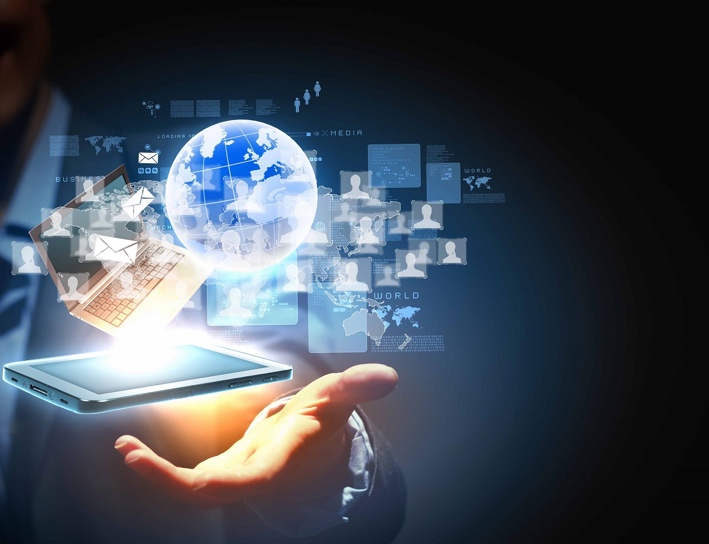 TechnologySmartphones  	computers		TVs		radios	e-watches  smart watches 	fitbit	Apple WatchVR glasses	VR (Virtual Reality)	TESLA Electric carsSocial Media 	(We chat / QQ)	3D-printersCGI (Computer Generated Images) Q: What is one technology that you can’t live without?Before Smartphones Vocabulary PracticeThey will tear their hair out over…sth. 	 very worried/upset(idiom) I’m going to tear my hair out (over my homework / because of my homework)What is something that makes you tear your hair out? ____ makes me tear my hair out.I tune in to…(my radio / TV)..every morning.  (means to listen to)Sherlock’s grandpa likes to tune into classical music stationsInterfere  in ter feer		disturbSthn interferes with sthn.What is something that interferes with… you playing basketball?(someone) Pledge to (do something)  promisesI pledge to do sthn.You should refrain from drinking and driving.Refrain from  stop doing / controllingI should refrain from (negative habit).Q: What is something you should….refrain from doing?Aghast – a gast    c / g			Researchers were aghast….They were aghast <at the questions.>What would make you aghast?I am / was Arrived on the scene (cars, video games, apps)Let’s take a selfie.A selfie stick. The selfie stick arrived on the scene in 2015. 5G arrived on the scene in 2020.ObsessionI am obsessed with _____._____ is an obsession of mine. AstronomyOverwhelm--Caught up in…Synonym  sameAntonym  oppositeMosesLam.comPw = panda